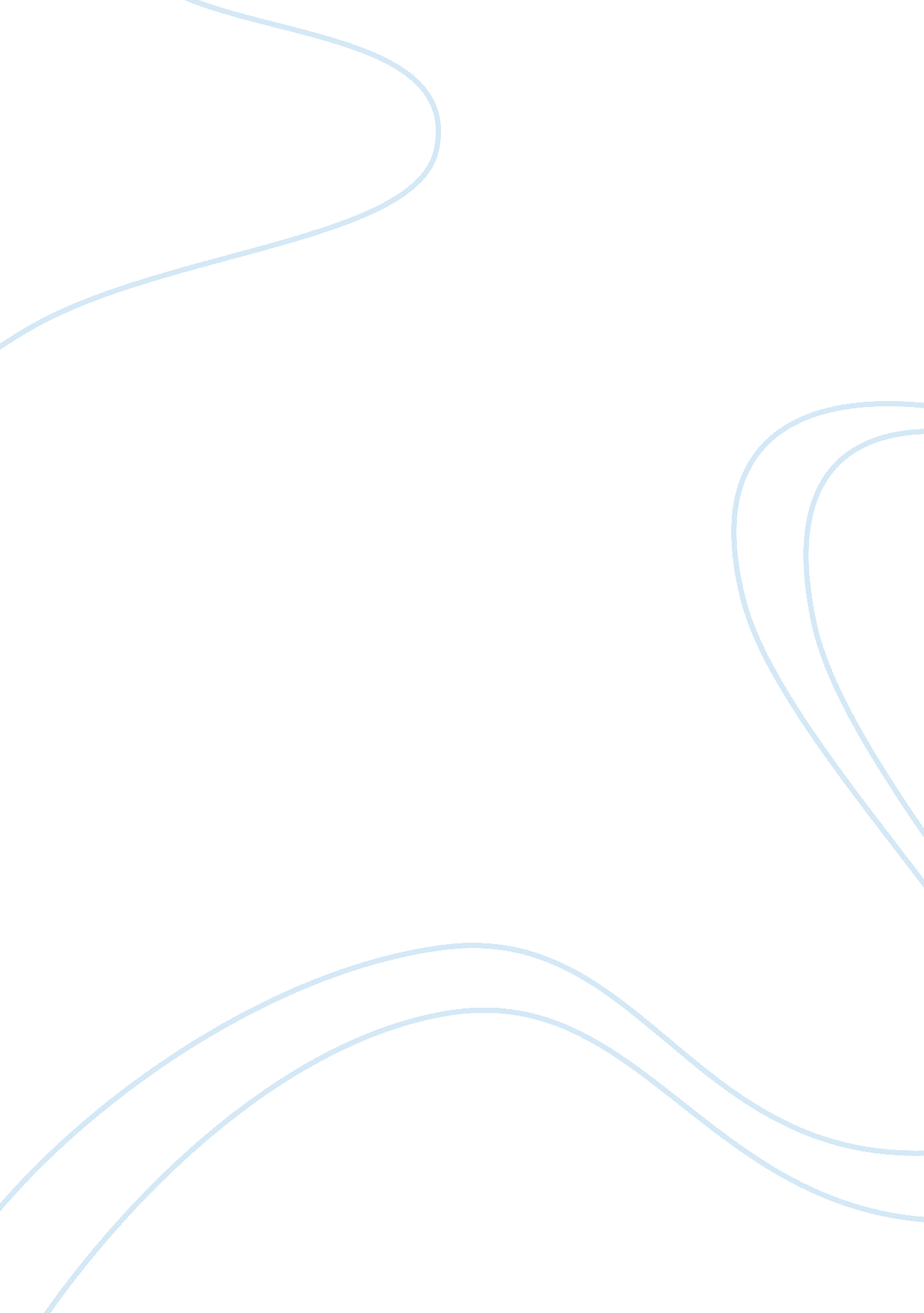 Criminal this case over with that they just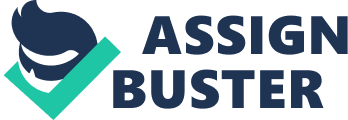 Criminal Lawyer                                                   Maylynn Rosario                                             Morrisville State College     I always had an creative mind where I wanted to be a whole lot of things. At first I wanted to be a singer but I had stage fright and I couldn’t do it. Without my anxiety acting up, I sung once in public but never again I just couldn’t do it. Then there was acting, artist, jewelry maker, builder, a bartender, lawyer, judge and now its a criminal lawyer. Even while I was going through these phases of what I wanted to be I always put my 100% into it because why try and not give your all. The jobs i’m considering now is a criminal lawyer and a judge. The reason for my decision is because I want to put killers way but also make sure an innocent person don’t go jail because of someone else fault. I watch a lot of detectives shows and a lot of time I see the guilty part walk sometimes and an innocent person put away because people just want to get this case over with that they just give up halfway through. Also because my uncle was sentence to life for a crime he didn’t commit and the murder ended up walking free. He appeal many times but no lawyer was trying to take his case because they felt it was an dead end case. So he been there for a while since he was 20 something and got out at 62. Only because the murder which was his friend was on his died. The priest was now able tell them that he didn’t commit the crime he did, because on his deathbed he confess so he can die in peace. My back up plan if this don’t work out is to be an actor. I got a role on disney but I had to choose between the role or college, so I chose college. So I know at least I’m a good actor and also there is no need for an education but they do recommend you to. A bachelor’s in theater arts, drama, acting and performing. Also you need experiences, stamina, memorization, speaking skills and etc. In order to get a better and higher role, but experience is really the key to it all though (Study. com, 2018). Also I was going use my art skills to be a tattoo artist. The  qualifications I will  need to get those jobs is a highschool education and skills as well as recommendation from someone. For acting all I need to do is bring my best when I am applying for the role and for a tattoo artist I need to go to a tattooing school. Also you don’t need an a degree or eve a highschool degree all you need is to be able to draw impressively. You would just need to go to a tattoo shop show them what you got and hope they add you on as their trainee. You also need a good eye to detail so that way you know how to fix a mess up tattoo and keep from messing yours up (Nationalcareersservice. direct. gov. uk, 2016).      The  jobs I’m not considering are any jobs with blood or dead bodies that I have to see in person. In picture is fine, so jobs such as nursing, doctor, cop, FBI and etc. I won’t have no job by the end of the day after I get in the field. I will be so focusing on getting the perp that I wouldn’t sleep, eat or do anything till I caught him. Dealt with him my way before bring them to justice, and that is not the way it suppose to be. In order to get those jobs you need 4 years or more of a college degree. Also you need to have a bachelor and some even masters. For example for nursing you need to get an associate before you get your bachelor’s degree. Then there is the master’s degree which will help you prepare for your job of a high level nurse. They have other degrees as well two of them are: “ Doctor of Philosophy (PhD) programs are research-focused whose graduates typically teach and/or conduct research Doctor of Nursing Practice (DNP) programs focus on clinical practice or leadership roles”(Nursingworld. org, 2018). If I wanted or need more education, I would go here and I’ll get an computer degree. Which is called IT degree, I would need to take four years in computer programming and earn a bachelor’s degree in any computer programming (Malvik, 2017). Or an business degree, where you need a bachelor’s degree. It doesn’t matter what undergraduate degree you get any degree is good enough for you to get in business school. Then there is the master degree or a MBA, which will help you complete the program faster (Bigfuture. collegeboard. org, 2018).     I’m taking all my course so I can graduate early so I can work to get enough money to go to law school. Also I plan to intern at a law firm this summer, the one I intern at the year pervious. To get more of a feel of everything and help me understand more. I am also trying to figure out what is the best law school I can go to down south because as long as I am away from home I focus a lot more but being home I can’t. To help in me get ready for my future career. The salary I might make in this chosen career, is an average of 130, 490 a year for an attorney. It gets higher from there, so $130, 490 is the minimum salary starting as of 2011. The more experience you have or get the higher the pay will be. But there are some or 50% of attorneys who receives minimum wage of $113, 310  or less a year (Severson, 2018).      Student debt will have a great affect on my choices because I don’t want to be my whole life paying of these loans. I generally will have 18, 000 dollars in debt when I leave this school. Which might not be aot but the fact that I have to law school is a whole different matter, when I get out of law school. It mostly depends on where I go either public or private. If I go to public school then I will have $84, 000 in debt and if I go to private school I will have $122, 158 in debt (Farrington, 2014). So as you know I will be going to public law school instead because private is too much and i’m not trying pay all of that money when I get out. So that is a total of $102, 000 in debt, and that is how much i’ll be paying off when I get out of school. Let’s say if I went to the private school instead then I would of be paying $140, 158, so yeah i’m going to stick to the public school.  Which means for my monthly payment i’ll be paying $2, 000 each and every months. This is me being optimistic about it, but less say I don’t get into a law firm right away then that means I’ll be paying a $900-$1, 500 dollars a month. I will  have to make at least from 15-25 dollars an hour if I don’t get a job at a law firm right away.  When I do get a job at the law firm I need to get a salary of $130, 490 a year to cover that loan because i’ll be getting $10, 874. 1667 a month. I am going to open a saving account as of right now and start saving up so when I am done i’ll at least be closer to that number. REFERENCESActing Career Information: Becoming an Actor or Actress. (n. d. ). Retrieved January 30, 2018, from https://study. com/articles/Acting_Career_Information_Becoming_an_Actor_or_Actress. htmlBusiness Majors: The Basics. (n. d. ). Retrieved January 30, 2018, from https://bigfuture. collegeboard. org/explore-careers/college-majors/business-majors-the-basicsFarrington, R. (2014, December 18). Law School And Student Loan Debt: Be Careful. Retrieved January 30, 2018, from https://www. forbes. com/sites/robertfarrington/2014/12/18/law-school-and-student-loan-debt-be-careful/#4438f7c11f9aHow to Become a Nurse. (n. d. ). Retrieved January 30, 2018, from http://www. nursingworld. org/EspeciallyForYou/What-is-Nursing/Tools-You-Need/RegisteredNurseLicensing. htmlMalvik, C. (2017, December 05). Rasmussen College. Retrieved January 30, 2018, from http://www. rasmussen. edu/degrees/technology/blog/what-can-you-do-with-computer-science-degree/Severson, D. (n. d.). How Much Does a Criminal Lawyer Make in a Year? Retrieved January 30, 2018, from http://work. chron. com/much-criminal-lawyer-make-year-12309. htmlTattooist Body artist. (2016, December 09). Retrieved January 30, 2018, from https://nationalcareersservice. direct. gov. uk/job-profiles/tattooist 